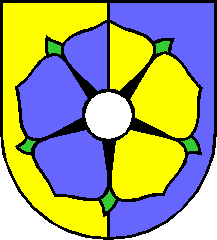 Město Sezimovo Ústí, Dr. E. Beneše 21, 391 01 Sezimovo Ústí (poskytovatel dotace)Žádost o poskytnutí dotace z programu města Sezimovo Ústí pro r. …………..Žádost o poskytnutí dotace z (nutno zaškrtnout jeden z programů):	programu Sport a tělovýchova	programu Sociální služby	programu Kultura	programu Zájmová činnost	programu Životní prostředí	programu Podpora talentovaných dětí a mládeže I. Údaje o žadateli:II. Údaje o činnosti žadateleIII. Žádost o dotaci na činnost1. Rozpočet žadatele na činnost:     (rozepsat)*Žadatel je tímto informován, že osobní údaje uvedené v této žádosti v rozsahu telefonní kontakt a e-mail budou použity Městem Sezimovo Ústí (dále jen „Správce“) výhradně pro úkony související s administrací dotace, zejména pro účely projednávání v příslušných orgánech města po dobu trvání účelu zpracování osobních údajů a následně budou tyto údaje uloženy po dobu 10 let v archivu Správce. 
S výše uvedeným zpracováním udělujete svůj výslovný souhlas. Souhlas lze vzít kdykoliv zpět, a to zasláním dopisu na adresu města: Město Sezimovo Ústí, Dr. E. Beneše 21, 391 01 Sezimovo Ústí nebo zasláním e-mailu na adresu: posta@sezimovo-usti.cz.Beru na vědomí, že podle zákona o ochraně osobních údajů mám právo vzít souhlas kdykoliv zpět, požadovat po Správci informaci, jaké mé osobní údaje zpracovává, požadovat po Správci vysvětlení ohledně zpracování osobních údajů, vyžádat si u Správce přístup k těmto údajům a tyto nechat aktualizovat nebo opravit, požadovat po Správci výmaz těchto osobních údajů, v případě pochybností o dodržování povinností souvisejících se zpracováním osobních údajů obrátit se na Správce nebo na Úřad pro ochranu osobních údajů. Prohlašuji, že jsem byl/a Správcem řádně poučen/a o zpracování a ochraně osobních údajů, že výše uvedené osobní údaje jsou přesné a pravdivé a jsou Správci poskytovány dobrovolně.V ……………………………………….. dne ……………….  				……………………………………………….                                                   									                podpis (a razítko) žadateleIV. Žádost o dotaci na konkrétní projekt1. Informace o projektu – účel 2. Předpokládaný rozpočet projektu: rozepsat*Žadatel je tímto informován, že osobní údaje uvedené v této žádosti v rozsahu telefonní kontakt a e-mail budou použity Městem Sezimovo Ústí (dále jen „Správce“) výhradně pro úkony související s administrací dotace, zejména pro účely projednávání v příslušných orgánech města po dobu trvání účelu zpracování osobních údajů a následně budou tyto údaje uloženy po dobu 10 let v archivu Správce. 
S výše uvedeným zpracováním udělujete svůj výslovný souhlas. Souhlas lze vzít kdykoliv zpět, a to zasláním dopisu na adresu města: Město Sezimovo Ústí, Dr. E. Beneše 21, 391 01 Sezimovo Ústí nebo zasláním e-mailu na adresu: posta@sezimovo-usti.cz.Beru na vědomí, že podle zákona o ochraně osobních údajů mám právo vzít souhlas kdykoliv zpět, požadovat po Správci informaci, jaké mé osobní údaje zpracovává, požadovat po Správci vysvětlení ohledně zpracování osobních údajů, vyžádat si u Správce přístup k těmto údajům a tyto nechat aktualizovat nebo opravit, požadovat po Správci výmaz těchto osobních údajů, v případě pochybností o dodržování povinností souvisejících se zpracováním osobních údajů obrátit se na Správce nebo na Úřad pro ochranu osobních údajů. Prohlašuji, že jsem byl/a Správcem řádně poučen/a o zpracování a ochraně osobních údajů, že výše uvedené osobní údaje jsou přesné a pravdivé a jsou Správci poskytovány dobrovolně.V ……………………………………….. dne ……………….  				           ……………………………………………….                                                   	                          podpis (a razítko) žadatelePříloha č. 1Udělení souhlasu k práci s daty(tento vyplněný formulář nutno odevzdat současně s vyplněnou žádostí o dotaci)S ohledem na zákon č. 106/1999 Sb., o svobodném přístupu k informacím, a v souladu se zákonem č. 101/2000 Sb., o ochraně osobních údajů vše v platném znění, udělujeŽadatel – fyzická osoba: pan /paní ……………………...................................................…………………… dat. nar.: .........................……..…..Žadatel – právnická osoba:Název žadatele:	……………………………………………….………………………………………………………………………….…IČ:			 ………………………………..zastoupený:panem /paní …………………….................................................…………………… dat. nar.: .........................……..…..souhlas, se zpracováním údajů (název/jméno a příjmení, sídlo/adresa, IČ/datum narození) uvedeného žadatele a dále osobních údajů výše uvedeného zástupce žadatele, který žádá o dotaci z fondu, a to pro vnitřní potřebu poskytovatele dotace související s vyřízením žádosti o dotaci. Výše uvedený žadatel, resp. jeho zástupce tímto dále uděluje souhlas ke zpracování databáze žadatelů pro vnitřní potřeby poskytovatele dotace a ke zveřejnění informací o žadateli (jméno/název, adresa, jméno zodpovědné osoby a tel. kontakt) na internetových stránkách poskytovatele dotace.V .................................  dne  ............................								                          ..............................................  							                                          podpis (a razítko) žadatelePříloha č. 2Vyplňte v případě, že žádáte o dotaci na činnost z programu Sociální služby.           A) Jste poskytovatelem sociálních služeb, které byly zařazeny do sítě sociálních služeb 	Jihočeského kraje popř. jde o služby zařazené mezi veřejně podporované soc. služby 	s celostátní a nadregionální působností (tzn. poskytovatel má na tyto služby Pověření od Jč.	kraje nebo od Ministerstva práce a soc. věcí)  Preferujete:        A.1) Poskytnutí dotace na úhradu nákladů spojených s poskytováním sociální služby      	      v rozsahu uvedeném v Pověření k poskytování sociálních služeb na území Jč. kraje.	           (Pzn.  Dotace bude využita v rozsahu pouze základních činností nikoli navazujících a bude tvořit nedílnou                           součást jednotné vyrovnávací platby. Příjemce dotace má povinnost oznámit výši získaných veřejných 	            prostředků na každou konkrétní sociální službu Jihočeskému kraji.)                           Uveďte druh sociální služby včetně celého čísla pověření a data kdy bylo pověření                        uděleno:        A.2) Poskytnutí dotace v režimu „de minimis“                     (Pzn.  Dotace bude využita na činnosti mimo rámec Pověření od Jč. kraje a bude poskytnuta v režimu „de		minimis“ tzn. podpora, která nesmí spolu s ostatními podporami „de minimis“ poskytnutými jednomu příjemci                             	za dobu předchozích tří let přesáhnout výši odpovídající částce 200.000 EUR).                            Uveďte druh služby, popřípadě jiné činnosti včetně vymezení nákladů, které by měly být             	z dotace hrazeny:             B) Jste poskytovatelem sociálních služeb, které nebyly zařazeny do sítě sociálních služeb                 Jihočeského kraje (tzn. poskytovatel nemá na tyto služby Pověření od Jč. kraje)                (Pzn.  Dotace bude poskytnuta v režimu „de minimis“  tzn. podpora, která nesmí spolu s ostatními podporami                       „de minimis“ poskytnutými jednomu příjemci za dobu předchozích tří let přesáhnout výši odpovídající částce	    200.000 EUR).     Uveďte druh služby, popřípadě jiné činnosti včetně vymezení nákladů, které by měly být      z dotace hrazeny:  V .................................  dne  ............................							      		  	      ..............................................  							                                               podpis (a razítko) žadatele1. Jméno a příjmení / název / obchodní firma1. Jméno a příjmení / název / obchodní firma2. IČ / datum narození3. Právní forma žadatele:(fyz. osoba, práv. osoba, osoba se ŽL, z.s, s.r.o apod.)4. Přesná adresa bydliště nebo sídla žadatele:Ulice a čp:4. Přesná adresa bydliště nebo sídla žadatele:Obec:4. Přesná adresa bydliště nebo sídla žadatele:PSČ:	5. Kontaktní údaje*(U fyzických osob nepodnikajících se jedná o nepovinný dobrovolný údaj.)Telefon:                                             E-mail:IDDS:6. Registrace právní       subjektivity:Vydal:                             dne                        č.j.Kopie dokladu o registraci přiložte k žádosti!!7. Je-li žadatel právnickou osobou, identifikaciosob zastupujících právnickou osobu s uvedením právního důvodu zastoupení,osob s podílem v této právnické osobě,osob, v nichž má přímý podíl, a o výši tohoto podíluJméno a příjmení: ……………………………….………………………………. Funkce:…………………………..………………………Adresa: ………………………………………………………..….................................……………………………………….…………….Právní důvod zastoupení: ………………………………….………………………………….……….……………………………….…….Výše podílu: ..………………….…………………………………………………………………………………………………….…………….…7. Je-li žadatel právnickou osobou, identifikaciosob zastupujících právnickou osobu s uvedením právního důvodu zastoupení,osob s podílem v této právnické osobě,osob, v nichž má přímý podíl, a o výši tohoto podíluJméno a příjmení: ……………………………….………………………………. Funkce:…………………………..………………………Adresa: ………………………………………………………..….................................……………………………………….…………….Právní důvod zastoupení: ………………………………….………………………………….……….……………………………….…….Výše podílu: ..………………….…………………………………………………………………………………………………….…………….…8. Bankovní spojení:č. účtu/směrový kód banky /název banky8. Bankovní spojení:9. Žadatel  je / není  plátcem DPH dle zákona č. 235/2004 Sb., v platném zněníNehodící se škrtněte.9. Žadatel  je / není  plátcem DPH dle zákona č. 235/2004 Sb., v platném zněníNehodící se škrtněte.10. Seznam příloh žádosti:10. Seznam příloh žádosti:1. Počet registrovaných a neregistrovaných členů (je-li relevantní) ke dni podání žádosti: z toho: děti do 15 let:2.  Zaměření žadatele, náplň činnosti v posledních 3 letech/významné akce pro veřejnost, návštěvnost, spolupráce s jinými subjekty, účast na soutěžích, přehlídkách, festivalech, ohlasy v médiích apod. – lze rozvést v příloze/3. Předpokládaná činnost v roce ……………: /např. dramaturgický plán, výstavní plán, rozpis akcí pro členy, resp. veřejnost apod. – lze rozvést v samostatné příloze/Výše požadované dotace v Kč:Účel využití dotace: (v případě, že žádáte o dotaci na činnost z programu Soc. služby, vyplňte rovněž přílohu č. 2)Doba, v níž má být dosaženo účelu:Odůvodnění žádosti:  Výše požadované dotace v Kč:  Plný název projektu:Termín zahájení a ukončení projektu (doba, v níž má být dosaženo účelu):Účel využití dotace: Místo realizace projektu:Odůvodnění žádosti:Souhrnné informace o projektu: /jeho cíl, způsob realizace, programová náplň, časový harmonogram, způsob prezentace v médiích, přínos pro město apod. – podrobný popis je nutný/Souhrnné informace o projektu: /jeho cíl, způsob realizace, programová náplň, časový harmonogram, způsob prezentace v médiích, přínos pro město apod. – podrobný popis je nutný/Informace o spolupracujících subjektech: /název, sídlo, druh spolupráce/Informace o spolupracujících subjektech: /název, sídlo, druh spolupráce/Informace o projektech realizovaných v posledních 3 letech:Informace o projektech realizovaných v posledních 3 letech: